W-QF-003-01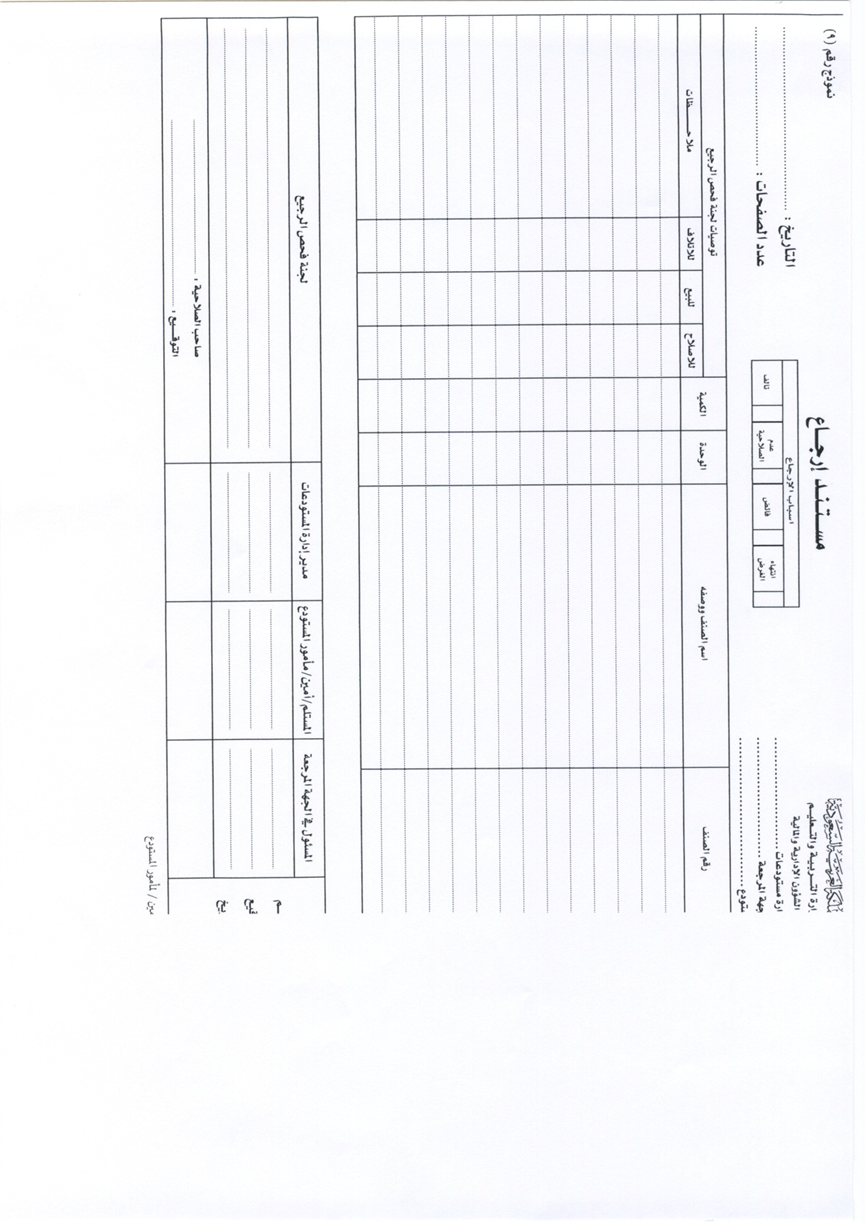 